平成22 年7 月14 日り ん ご 果 樹 課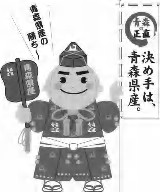 ２１年産りんごの販売価格（２２年６月）について１	消費地市場価格２２年６月の消費地市場の平均価格は、１ｋｇ当たり３５３円で、前年対比１２７％、前３か年平均対比１１３％となった。また、累計では１ｋｇ当たり２４８円で、前年対比１１０％、前３か年平均対比９５％となった。前月に比べて価格は１ｋｇ当たり３１円上昇している。価格が前月より上昇している要因としては、産地側の在庫量が少ない中で、消費地からの引き合いが強いこと、また、産地側でも出荷時の選果の徹底により品質が保たれていることなどが考えられる。(単位：円/kg、％)(注)価格は主要５市場平均(加重平均)※産地価格の調査は４月をもって終了しました。平 成 ２１ 年 産 り ん ご 品 種 別 平 均 価 格【  消費地市場価格  】	(単位：円／kg,％）※ 県外消費地市場（東京・大阪・名古屋・福岡・札幌の五市場）での県産りんごの平均価格（加重平均）である。※ 価格は消費税を含む。※ その他は早生ふじを含む数値である。※ 早生ふじの価格については、市場での区分が行われていないため、市場情報に基づく推計値である。【  産  地  価  格  】	(単位：円／kg,％）※ 産地５市場及び県りんご商協連加入の主要組合員の平均価格（加重平均）である。※ 前３年平均は、平成17・18・19年産の平均値である。※ 価格は消費税を含む。※ その他は早生ふじを含む数値である。平 成 ２１ 年 産 り ん ご 県 外 出 荷 実 績(単位：トン,％）※  りん対協出荷目標対比	（当月	90 ％   ・	累計	98 ％）※ 出荷実績は、生食用として県外に出荷されたものである。※ 前３年平均は、平成18・19･20年産の平均値である。※ その他は早生ふじを含む数値である。平成２１年産りんご県外市場販売金額(単位：トン,円／kg,百万円,％）※ 県外市場及び輸出の合計(小口他、加工は含まない。）である。平成２１年産りんご加工実績(単位：トン,％）平成２１年産国産りんご輸出量及び金額(単位：トン、千円、％）［財務省：貿易統計］区	分９ 月１０月１１月１２月１月２月３月４月５月６月累 計２１年産186206226243230232242270322353248２０年産199220209236209207220230260278226対	比9394108103110112110117124127110前３か年平均239246249274250240249268299312261対	比7884918992979710110811395区	分区	分つがる紅 玉陸 奥ジョナ王 林ふ じその他(早生ふじ）合   計６月２１年産213471342310372271353６月２０年産284339274249290199278６月対	比75139125124128136127６月前３年平均299391304292320243312６月対	比71120113106116112113６月累計２１年産176227354271249258245 (250)248６月累計２０年産188226315236216228256 (285)226６月累計対	比9410011211511511396 (88)110６月累計前３年平均224261341263256264290 (318)261６月累計対	比798710410397988495区	分区	分つがる紅 玉陸 奥ジョナ王 林ふ じその他(早生ふじ）合   計４月２１年産4813023318212920091192４月２０年産951551169615666148４月対	比-137150157134128138130４月前３年平均11618316114619086183４月対	比-11212711388105106105４月累計２１年産118104171136132155126 (134)144４月累計２０年産90119168140120142142 (168)136４月累計対	比131871029711010989 (80)106４月累計前３年平均129144188146149175168 (194)164４月累計対	比91729193898975 (69)88区	分区	分つがる紅 玉陸 奥ジョナ王 林ふ じその他(早生ふじ）合   計６月２１年産261143,5362,2478,64019314,756６月２０年産373233,6593,00911,59021518,833６月対	比70359775759078６月前３年平均212683,6672,17611,67811717,927６月対	比12443961037416582６月累計２１年産26,1712,3332,62828,19325,971165,66523,874 (10,123)274,835６月累計２０年産27,4012,5613,10333,65531,973173,47522,906 (9,226)295,074６月累計対	比969185848195104 (110)93６月累計前３年平均25,1752,4583,79534,96130,786166,32020,195 (6,919)283,690６月累計対	比10495698184100118 (146)97区	分区	分数	量単	価金	額６月２１年産14,6233535,160６月２０年産18,6812785,193６月対	比7812799６月前３年平均17,7713125,534６月対	比8211393６月累計２１年産265,12024865,663６月累計２０年産284,58822764,724６月累計対	比93109101６月累計前３年平均272,22326271,237６月累計対	比979592区	分区	分原料集荷量原料処理量翌月繰越量６月２１年産8341,264427６月２０年産3,9655,0601,297６月対	比212533６月前３年平均1,9362,658770６月対	比434855６月累計２１年産50,14449,717６月累計２０年産100,89299,596６月累計対	比5050６月累計前３年平均77,95977,189６月累計対	比6464区	分区	分数	量左のうち台湾向け金	額左のうち台湾向け５月２１年産23412879,43743,426５月２０年産371240117,45871,550５月対	比63536861５月前３年平均452378143,928115,471５月対	比52345538５月累計２１年産23,63721,6446,513,9005,692,114５月累計２０年産21,93520,2995,855,2515,151,617５月累計対	比108107111110５月累計前３年平均23,38322,0176,912,4196,256,686５月累計対	比101989491